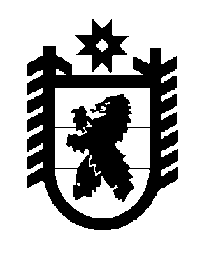 Российская Федерация Республика Карелия    ПРАВИТЕЛЬСТВО РЕСПУБЛИКИ КАРЕЛИЯПОСТАНОВЛЕНИЕот  23 июня 2018 года № 228-Пг. Петрозаводск О внесении изменений в постановление Правительства 
Республики Карелия от 1 февраля 2018 года № 33-ППравительство Республики Карелия  п о с т а н о в л я е т:Внести в Перечень расходных обязательств муниципальных образований, возникающих при выполнении полномочий органов местного самоуправления по вопросам местного значения, в целях софинансирования которых предоставляются субсидии из бюджета Республики Карелия, целевых показателей результативности предоставления субсидий и их значений на 2018 год и на плановый период 2019 и 2020 годов, утвержденный постановлением Правительства Республики Карелия 
от 1 февраля 2018 года № 33-П «Об утверждении Перечня расходных обязательств муниципальных образований, возникающих при выполнении полномочий органов местного самоуправления по вопросам местного значения, в целях софинансирования которых предоставляются субсидии из бюджета Республики Карелия, целевых показателей результативности предоставления субсидий и их значений на 2018 год и на плановый период 2019 и 2020 годов» (Официальный интернет-портал правовой информации (www.pravo.gov.ru), 5 февраля 2018 года, № 1000201802050004; 28 марта 2018 года, № 1000201803280003; 13 апреля 2018 года, № 1000201804130001; 28 мая 2018 года, № 1000201805280004; 5 июня 2018 года, 
№ 1000201806050003; 8 июня 2018 года, № 1000201806080001), следующие изменения:пункт 11 изложить в следующей редакции:232) дополнить пунктом 21 следующего содержания:           Глава Республики Карелия                                                                                                               А.О. Парфенчиков«11.Вопросы местного значения в соответствии с пунктом 14 части 1 статьи 14, пунктом 26 части 1 статьи 15, пунктом 19 части 1 статьи 16 Федерального закона от 6 октября 2003 года № 131-ФЗ «Об общих принципах организации местного самоуправления в Российской Федерации»субсидия местным бюджетам на реализацию мероприятий государственной программы Республики Карелия «Развитие физической культуры, спорта и совершенствование молодежной политики»Министерство по делам молодежи, физической культуре и спорту Республики Карелиясоздание условий для занятий физической культурой и спортом1) обеспечение технической готовности объекта;процентов100––11.Вопросы местного значения в соответствии с пунктом 14 части 1 статьи 14, пунктом 26 части 1 статьи 15, пунктом 19 части 1 статьи 16 Федерального закона от 6 октября 2003 года № 131-ФЗ «Об общих принципах организации местного самоуправления в Российской Федерации»субсидия местным бюджетам на реализацию мероприятий государственной программы Республики Карелия «Развитие физической культуры, спорта и совершенствование молодежной политики»Министерство по делам молодежи, физической культуре и спорту Республики Карелиясоздание условий для занятий физической культурой и спортом2) доля спортсменов-разрядников в общем количестве лиц, занимающихся в системе специализированных детско-юношеских спортивных школ олимпийского резервапроцентов28,3––11.Вопросы местного значения в соответствии с пунктом 14 части 1 статьи 14, пунктом 26 части 1 статьи 15, пунктом 19 части 1 статьи 16 Федерального закона от 6 октября 2003 года № 131-ФЗ «Об общих принципах организации местного самоуправления в Российской Федерации»субсидия местным бюджетам на реализацию мероприятий государственной программы Республики Карелия «Развитие физической культуры, спорта и совершенствование молодежной политики»Министерство строительства, жилищно-коммунального хозяйства и энергетики Республики Карелиястроительство и реконструкция объектов муниципальной собственностиобеспечение технической готовности объектапроцентов100––»;21.Вопросы местного значения в соответствии с пунктом 14 части 1 статьи 14, пунктом 26 части 1 статьи 15, пунктом 19 части 1 статьи 16 Федерального закона от 6 октября 2003 года № 131-ФЗ «Об общих принципах организации местного самоуправления в Российской Федерации»субсидия местным бюджетам на реализацию мероприятий федеральной целевой программы «Развитие физической культуры и спорта в Российской Федерации на 2016 – 2020 годы»Министерство по делам молодежи, физической культуре и спорту Республики Карелиязакупка спортивного оборудования для специализированных детско-юношеских спортивных школ олимпийского резерва1) доля граждан, занимающихся в спортивных организациях, в общей численности детей и молодежи в возрасте от 6 до 15 лет;процентов23,7––21.Вопросы местного значения в соответствии с пунктом 14 части 1 статьи 14, пунктом 26 части 1 статьи 15, пунктом 19 части 1 статьи 16 Федерального закона от 6 октября 2003 года № 131-ФЗ «Об общих принципах организации местного самоуправления в Российской Федерации»субсидия местным бюджетам на реализацию мероприятий федеральной целевой программы «Развитие физической культуры и спорта в Российской Федерации на 2016 – 2020 годы»Министерство по делам молодежи, физической культуре и спорту Республики Карелиязакупка спортивного оборудования для специализированных детско-юношеских спортивных школ олимпийского резерва2) доля спортсменов-разрядников в общем количестве лиц, занимающихся в системе специализированных детско-юношеских спортивных школ олимпийского резервапроцентов28,3––».